Marrocos - 2019Marrakech & Montanhas Atlas - Kasbah Tamadot 6 dias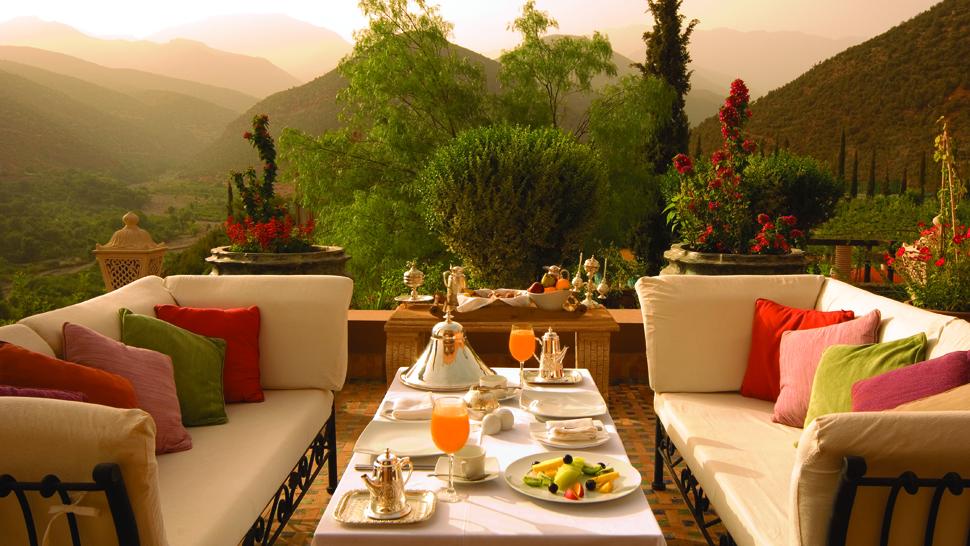 1º dia - MarrakechChegada a Marrakech. Recepção e traslado privativo ao hotel. Hospedagem por 3 noites, com café da manhã.2º dia - MarrakechCafé da manhã no hotel e tour de meio dia para visitar esta mágica cidade, conhecendo o Palácio Bahia, a Koutoubia, os Túmulos Saadianos,o  Museu Dar Si Said e a exótica Praça Djemaa El Fna, Patrimônio da Unesco desde 2001, onde será finalizado o passeio. Sugerimos desfrutar de alguns momentos nesta famosa praça, considerada o coração de Marrakech.3º dia - MarrakechDia livre para atividades independentes.4º dia - Marrakech - Asni (45 km)Após café da manhã, traslado privativo para Asni. Hospedagem por 2 noites no Kasbah Tamadot, um belíssimo kasbah escondido em uma das regiões menos exploradas do Marrocos, no sopé do Alto Atlas, habitada pelos berberes que ainda mantém intacta a sua cultura. Hospedagem por 2 noites, com café da manhã.5º dia - AsniDia livre para usufruir das atividades que o hotel oferece.6º dia - Asni - MarrakechApós café da manhã, traslado privativo ao aeroporto de Marrakech.Preço do Roteiro Terrestre, por pessoa em US$, a partir deObservação: Os hotéis mencionados acima incluem taxas locais.O critério internacional de horários de entrada e saída dos hotéis, normalmente é:Check-in: 14h00 e 15h00			Check-out: 11h00 e 12h00.O roteiro inclui:3 noites  em Marrakech2 noites  em AsniCafé da manhã diárioTraslados e passeios privativosO roteiro não inclui:Passagem aérea Despesas com vistos e documentosDespesas de caráter pessoal, gorjetas, telefonemas, etc.Qualquer item que não esteja mencionado no programaDocumentação necessária para portadores de passaporte brasileiro:Passaporte: com validade mínima de 6 meses da data de embarque e com mais duas folhas em branco Vistos: não é necessário visto para o MarrocosVacina: é necessário Certificado Internacional de Vacina contra febre amarela (11 dias antes do embarque)CIDADEHOTELCATEGORIATIPO APTONOITES MarrakechLa Mamounia Luxo Deluxe Koutoubia3AsniKasbah TamadotLuxoDeluxe Room2VALIDADEAté dez 19Apto Duploa partir de    US$ 2.590Valores informativos sujeitos a disponibilidade e alteração de valores até a confirmação. Preços finais somente serão confirmados na efetivação da reserva. Não são válidos para períodos de feiras, feriados, Natal e Reveillon, estando  sujeitos a políticas e condições diferenciadas.Valores em dólares americanos por pessoa, sujeitos à disponibilidade e alteração sem aviso prévio.23/11/2018